STUDY ON EVALUATION OF PROBIOTICS AVAILABLE IN THE MARKET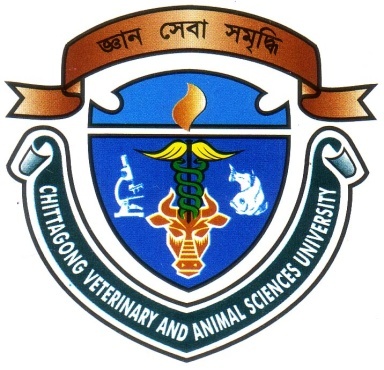 A Production Report Presented in Partial Fulfillment of the Requirement for the Degree of Doctor of Veterinary MedicineA Report submitted byRoll.No:06/20Reg.No:258Intern ID: C-17Session: 2005-2006Faculty of Veterinary MedicineChittagong Veterinary and Animal Sciences UniversityKhulshi, Chittagong-4202STUDY ON EVALUATION OF PROBIOTICS AVAILABLE IN THE MARKETA Production Report Submitted as per approved style and contentChittagong Veterinary and Animal Sciences UniversityKhulshi, Chittagong-4202ACRONYMSFAO=Food and Agricultural OrganizationWHO=World Health OrganizationLAB=Lactic Acid BacteriaCFU=Colony Forming UnitDNA=Deoxyribo Nucleic AcidDMC=Direct Microscopic CountMF=Microscopic FactorFDR=Focus Diameter ReadingFD=Focus DiameterIG=ImmunoglobulinGIT=Gastro Intestinal TractVFA=Volatile Fatty AcidGRAS=Generally Regarded as SafeFDA=Food and Drug AdministrationCVASU=Chittagong Veterinary and Animal Sciences UniversityiACKNOWLEDGEMENTAll praises are due to Almighty “Allah”. Who enabled the author to complete this study successfully Guidance, cooperation and help received from persons during the study period. The author is immensely grateful to all of them. The author doses not have adequate words to express his heartfelt genes of gratification and sincere appreciation to his benevolent teacher and report supervisor. The author express his deep sense of gratitude, heartfelt respect and immense indebt ness to his supervisor Ashraf Ali Biswas, Professor, Department of Animal Science and Animal Nutrition, Chittagong Veterinary and Animal science University for his valuable advice, scholastic guidance, suggestions, inspiration and who was involved with this study through its inception.The author expresses his heartful respect to Jannatara Khatun, Professor and Head, Department of Animal Science and Animal Nutrition.  I would like to expressing my deep sense of gratitude and thanks to Dr. Masuduzzaman Dean, Faculty of Veterinary Medicine & Vice Chancellor, Dr. A.S.M Mahfuzul Bari Chittagong Veterinary and Animal science University.I also express thanks to my friends Supervisors’ help and co-operation have been received from many person during the tenure of this place of report. The author is immensely grateful to all of them, although it is not possible to mention every one by name. iiPLAGIARISM CERTIFICATEIt is given assurance that this report is not a facsimile of any other study report. However, various information is collected from some books and journals that are given in reference list, which are essential in preparing this report. So it’s claimed to be plagiarism certificate.  Sing of the author. iiiCONTENTSivvLIST OF TABLESLIST OF FIGURESViEVALUATION OF PROBIOTICS AVAILABLE IN MARKETABSTRACTProbiotics are live organisms that consume as food and feed additives which have a beneficial effect on the health of human as well as animals. In this study, I have evaluated 8 renowned probiotic samples. These are Microguard, Masticare,   Biogen, Biolact, Probiogut, Poultry Star Sol, Protexin boost, Gut pro by using Direct Microscopic Count (DMC) method.  1 gm from each probiotic sample to be used and then diluted with distilled water. Thereafter, staning for bacterial count. Among these sample, average difference is 20.10% per gm. Poultry Star Sol, Protexin boost, Gut pro are around to reference value as 2.8, 5.0, and 10.0 % per gm respectively. The names of this company are Reneta, Novartis and Zeus respectively. On the other hand, Probiogut, Masticare, Biolact are below the reference value as 44, 30 and 25 % per gm and their companies are Vital BD and Masticare respectively. Key words: Probiotic, Feed additives, evaluation, DMC, Reference value, renowned company.vii--------------------------(Signature of Author)Nuzhat NadiaRoll No: 06/20Reg.No:258Intern ID: C-17Session: 2005-2006-------------------------------(Signature of Supervisor)Ashraf Ali Biswas Professor Dept. of Animal Science and Animal Nutrition, Faculty of Veterinary MedicineChapterTitlePageAcronymsiAcknowledgmentiiPlagiarism certificateiiiContentsiv-vList of tablesviList of figuresviAbstractviiIINTRODUCTION1IIREVIEW OF LITERATURE2-112.1.Definition22.2.History22.3.Microorganisms used in probiotics42.4.Mechanism of action of probiotics62.5.Application of probiotics in animal62.6.Preformance of poultry given probiotics92.7.Control the  growth of pathogen in rumen92.8. Increase the Rate of Establishment of Cellulolytic Populations inthe Rumen92.9.Probiotic stimulation of calcium uptake by enterocytes102.10. Immunity 102.11.Doses of probiotics11IIIMATERIALS &METHODOLOGY12-143.1.Study Area123.2.Study Duration123.3.Collection of sample123.4.List of evaluating sample123.5.Methodology123.6.Direct Microcopic Count123.7.Calculation14IVRESULTS  AND DISCUSSION154.1.Evaluating data15VCONCLUSION16VIREFERENCES17-28APPENDIX29Table NoContentsPage No.2.1.1.For some definitions24.1.Evaluation  chart of probiotics15Serial No.                    ContentsPage No.01 Lactobacillus planetarium used as probiotic   5